Lehrgang zum C-Schiedsrichter für LK-TurniereLiebe Tennisfreunde und Ausrichter von LK-Turnieren,der DTB hat beschlossen, dass ab 2020 bei Ausführung von LK-Turnieren ein            C-Oberschiedsrichter anwesend sein muss.Der Tennisbezirk Mittelhessen bietet aus diesem Grund einen entsprechenden1-Tages-Lehrgang zum HTV C-Oberschiedsrichter an.Termin:			28.September 2019 von 10.00 Uhr bis ca. 16.00 UhrVeranstaltungsort:		Marburger TC, Teichwiesenweg 15, 35037 MarburgMindesteilnehmerzahl:	5Anmeldeschluß:		14. September 2019 online im HTV-Seminarkalender				oder per Mail an uhp.heupel@t-online.deLehrgangsleiter:		Peter Becker, HTVKosten:			20,00 Euro pro Teilnehmer incl. Getränke und MittagessenAnbei erhaltet ihr noch vorab zur Kenntnisnahme die Ausbildungsordnung.Nehmt bitte soweit interessiert an diesem Lehrgang teil und erspart euch damitdie Fahrt nach Offenbach.Mit sportlichen GrüßenUte Heupel, TBMH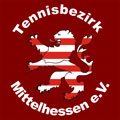 Tennisbezirk Mittelhessen e.V.Ute HeupelBezirkssportwartin u. Spielleiterin Aktive - SeniorenOranienstrasse 835716 DietzhölztalTel.: 02774-3213Handy: 0171-2056685E-Mail: uhp.heupel@t-online.de